La siguiente información corresponde únicamente a los años 2019 y 2020, debido a que con posterioridad no se ejerció recurso o se asignó partida con motivo del Covid-19.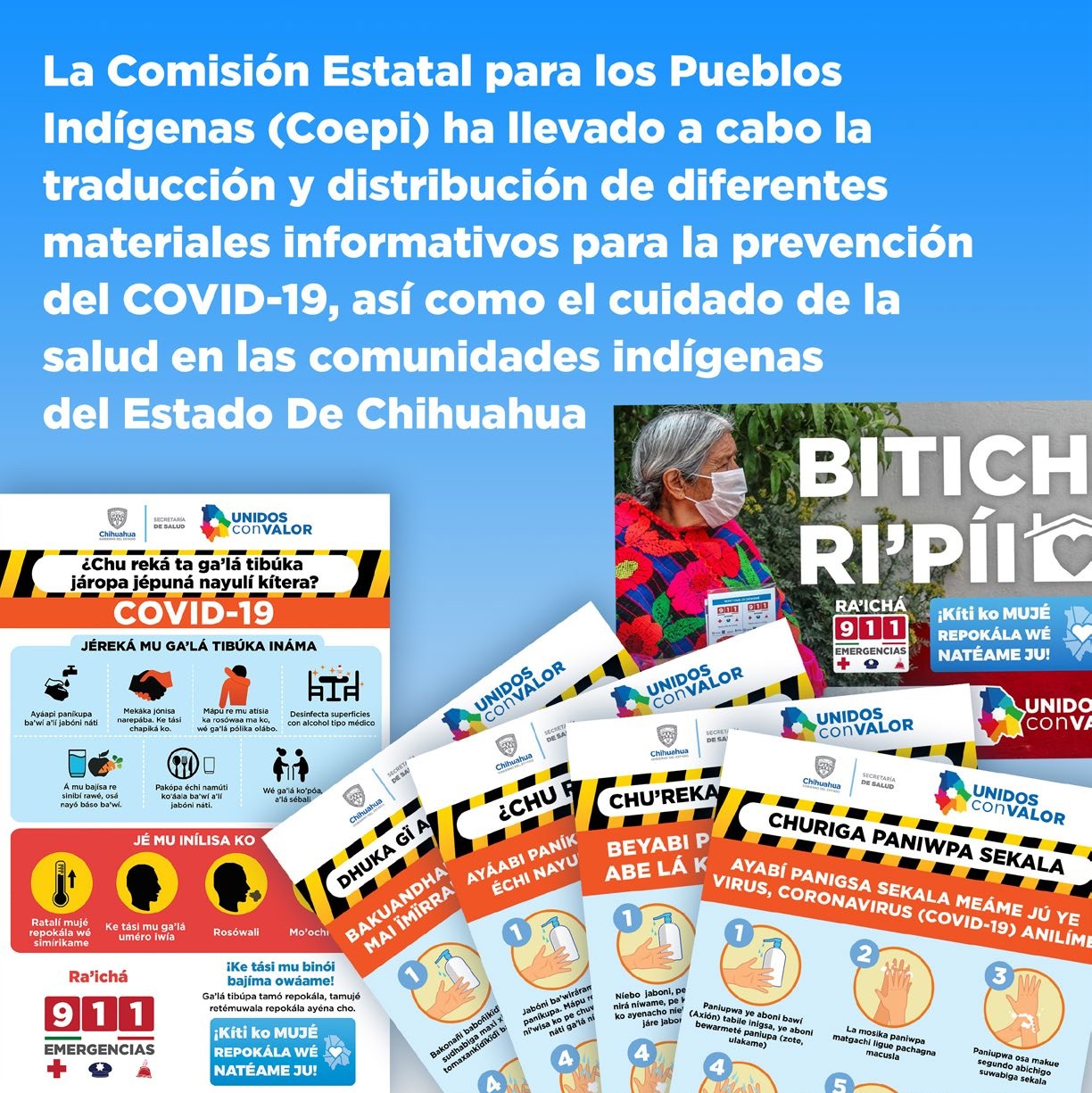 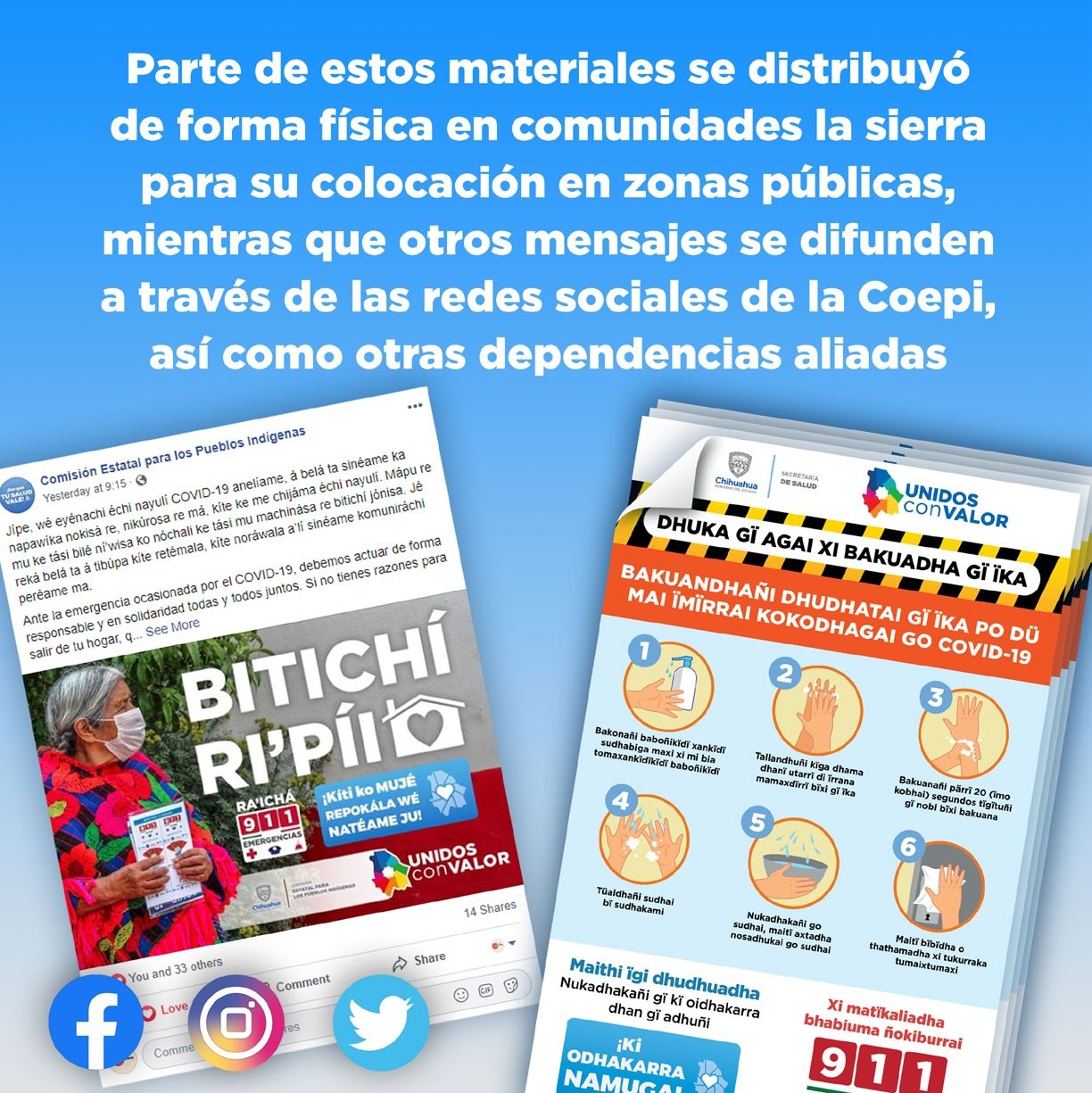 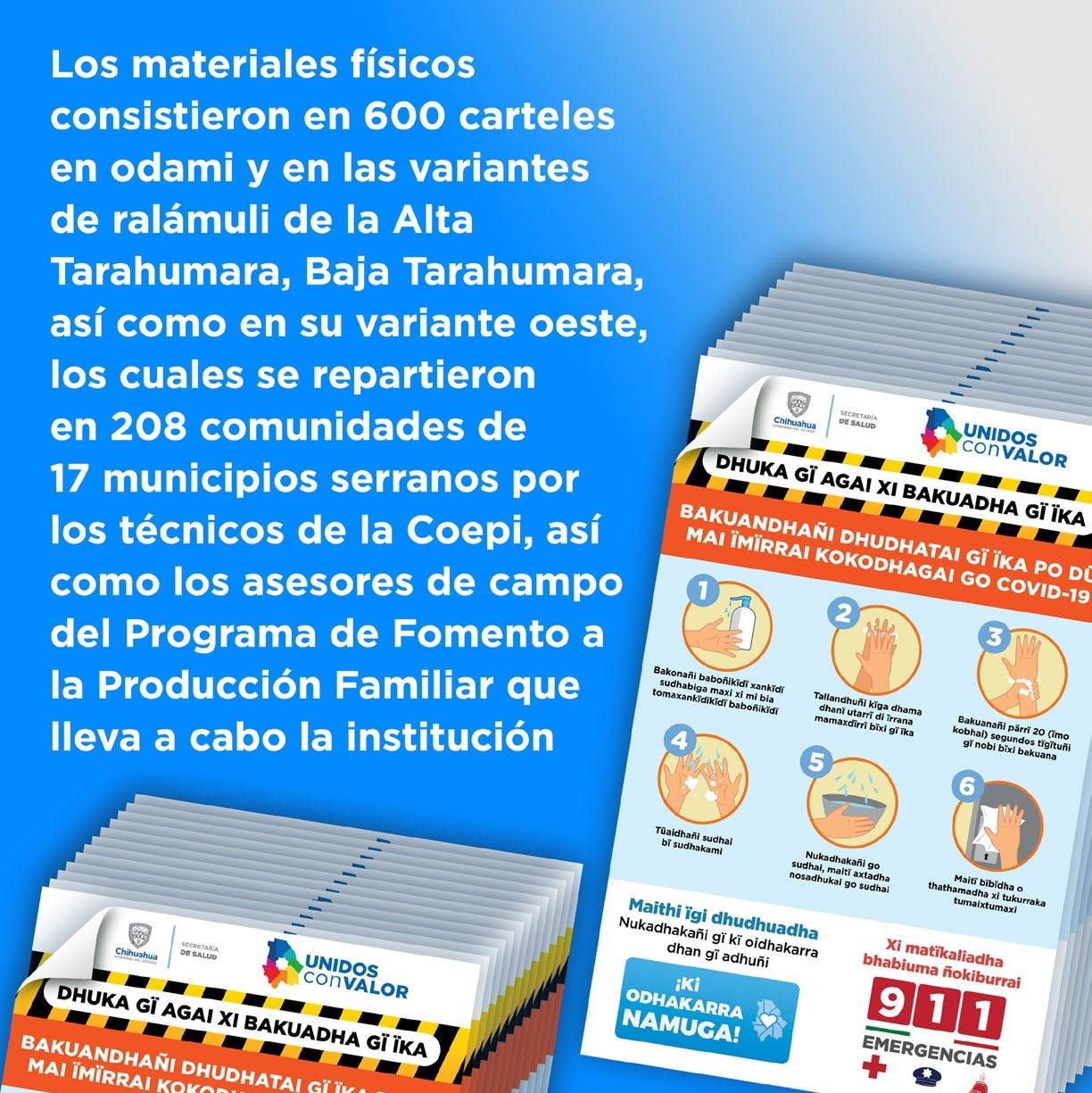 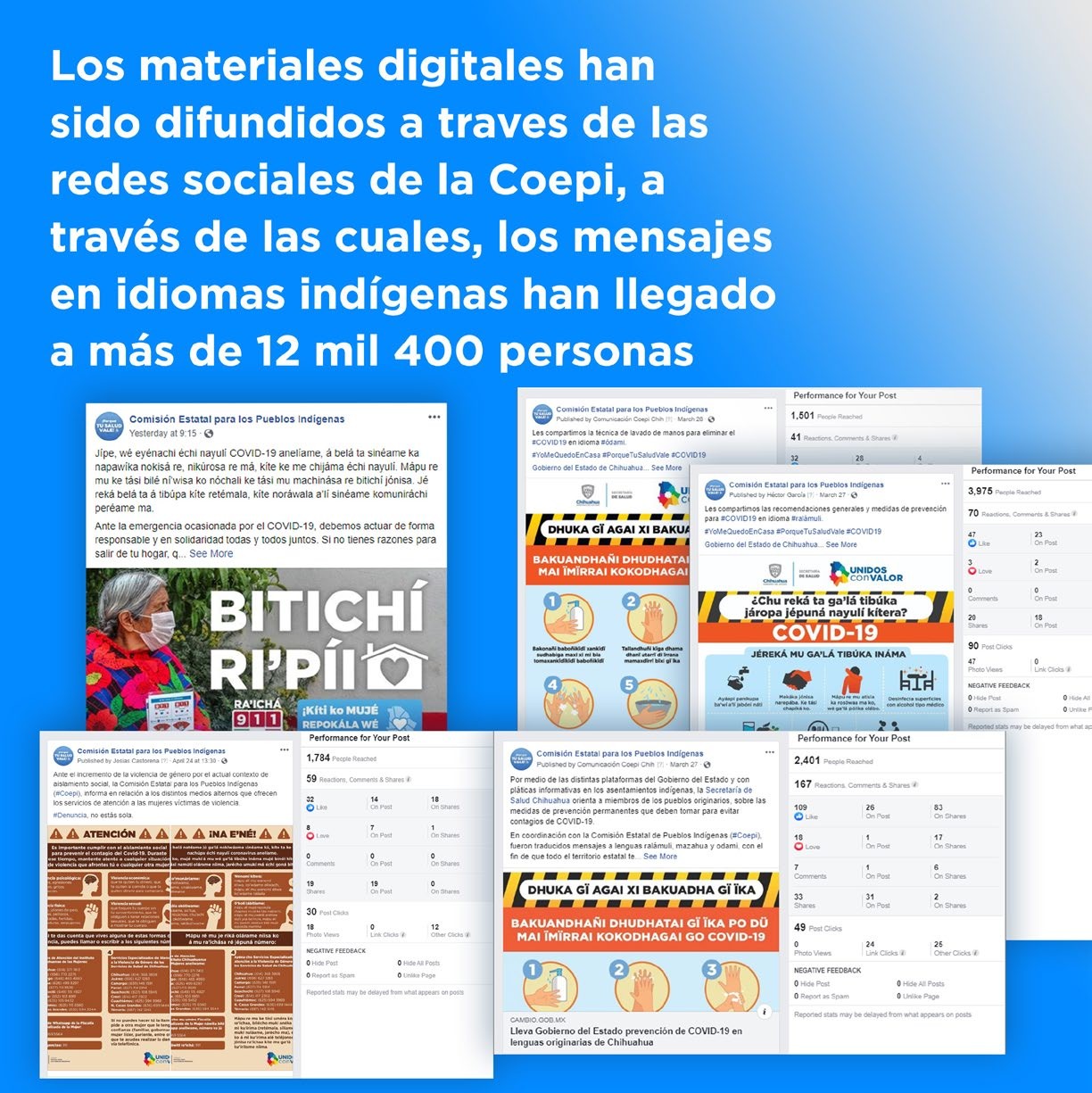 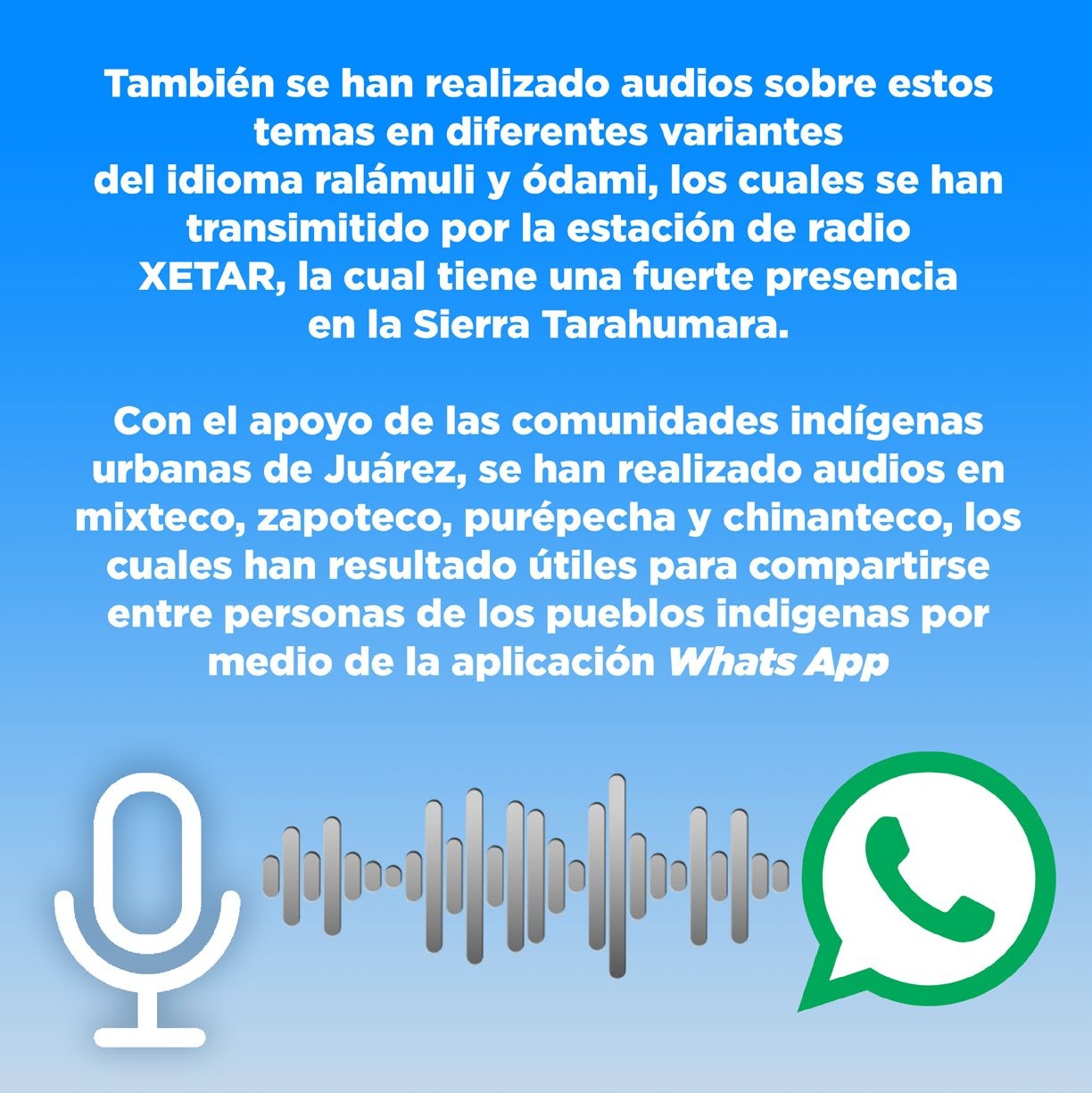 Tipo de programaProgramaApoyos ¿y cómo se entrega?¿y cada cuándo? ¿con qué mecanismo?Tipo de beneficiarioLínea baseLínea baseCobertura (geográfica)Tipo de programaProgramaApoyos ¿y cómo se entrega?¿y cada cuándo? ¿con qué mecanismo?Tipo de beneficiarioNúmero de beneficiariosMonto disponible ($)Cobertura (geográfica)Programa de Fomento a la Producción Familiar IndígenaPaquetes de maíz y frijolPaquetes de 30 kg de maíz y 10 kg de frijol,Distribuidos por los técnicos de campo de COEPI en3 periodos al añoFamilias15,000$25,625,226.00BALLEZA BATOPILAS BOCOYNA CARICHI CHINIPAS GUACHOCHI GUADALUPE Y CALVO GUAZAPARES GUERRERO MADERA MORELOS MORIS NONOAVA OCAMPO TEMOSACHI URIQUE URUACHIPrograma de Fomento a la Producción Familiar IndígenaHuertos de hortalizasPaquetes de material para huerto, semillas y herramientas. Distribuidos por los tpecnicos de campo de COEPIFamilias600$3,514,298.00BALLEZA BATOPILAS BOCOYNA CARICHI CHINIPAS GUACHOCHI GUADALUPE Y CALVO GUAZAPARES GUERRERO MADERA MORELOS MORIS NONOAVA OCAMPO TEMOSACHI URIQUE URUACHIPrograma de Fomento a la Producción Familiar IndígenaPaquetes de Aves de corralPaquetes de 15 gallinas y 1 gallo, material para la construcción de gallinero.Distribuidos por los técnicos de campo de COEPIFamilias600$3,180,869.00BALLEZA BATOPILAS BOCOYNA CARICHI CHINIPAS GUACHOCHI GUADALUPE Y CALVO GUAZAPARES GUERRERO MADERA MORELOS MORIS NONOAVA OCAMPO TEMOSACHI URIQUE URUACHIPrograma de Fomento a la Producción Familiar IndígenaHerramientas para la producciónAperos de labranza con guarnición para una bestia, cultivadora y arado.Distribuidos por los técnicos de campo de COEPIFamilias300$1,905,798.00BALLEZA BATOPILAS BOCOYNA CARICHI CHINIPAS GUACHOCHI GUADALUPE Y CALVO GUAZAPARES GUERRERO MADERA MORELOS MORIS NONOAVA OCAMPO TEMOSACHI URIQUE URUACHIPrograma de Fomento a la Producción Familiar IndígenaAsistencia técnica y desarrollo de capacidadesCapacitación y asistencia técnica impartida por Coordinadores de zona de COEPI y becarios del apoyo de asesores comunitarios del programaFamilias5,000$4,800,000.00BALLEZA BATOPILAS BOCOYNA CARICHI CHINIPAS GUACHOCHI GUADALUPE Y CALVO GUAZAPARES GUERRERO MADERA MORELOS MORIS NONOAVA OCAMPO TEMOSACHI URIQUE URUACHIPrograma de Apoyo AlimenticioEntrega de paquetes alimenticios a familias de NN y J de 517 instituciones de educación basíca y media superior, atendidas por COEPI con alimento de DIF.Distribución y entrega de paquetes alimenticio del DIF en 517 escuelas en 23 municipios.Familias26,963$2,051,803.93Batopilas Bocoyna Camargo Carichí Chínipas Cuauhtémoc Guachochi Guadalupe y Calvo Guazapares Guerrero Hidalgo del Parral Jiménez Madera Maguarichi Matachí Morelos Moris Nonoava Ocampo Temósachic UriqueUruachiTipo de programaProgramaApoyos ¿y cómo se entrega?¿y cada cuándo? ¿con qué mecanismo?Tipo de beneficiarioLínea baseLínea baseCobertura (geográfica)Tipo de programaProgramaApoyos ¿y cómo se entrega?¿y cada cuándo? ¿con qué mecanismo?Tipo de beneficiarioNúmero de beneficiariosMonto disponible ($)Cobertura (geográfica)Ampliación de programas existentesEtapa 1 zonas urbanas para 10 días de alimentoDespensas en zonas urbanas deCasas Grandes, Chihuahua, Cuauhtémoc, La Cruz, Camargo, Juárez, Meoqui, Hidalgo del Parral y DeliciasDistribución de 3,000 despensas (Alcance de 10 días de alimentación)Familias3,000$871,200.00Juárez, Chihuahua, Cuauhtémoc, Nuevo Casas Grandes, Hidalgo del Parral, Delicias y MeóquiAmpliación de programas existentesEtapa 2 zonas urbanas para 1 mes de alimentoDespensas en zonas urbanas deCasas Grandes, Chihuahua, Cuauhtémoc, Juárez, La Cruz, Camargo, Meoqui, Hidalgo del Parral y DeliciasDistribución de 3,500 despensas (Alcance de 1 mes de alimentación)Familias3,500$2,454,550.00Juárez, Chihuahua, Cuauhtémoc, Nuevo Casas Grandes, Hidalgo del Parral, Delicias, La Cruz, Camargo y MeóquiAmpliación de programas existentesEtapa 1 municipios turísticos para 1 mes de alimento Despensas en zona serrana de Bocoyna, Guachochi, Urique, Batopilas de Manuel Gómez Morín, Guadalupe y Calvo y GuerreroDistribución de 2,500 despensasFamilias2,500$1,753,250.00Bocoyna, Guachochi, Urique y Batopilas de Manuel Gómez Morín; y regiones con poblados mayores a 1,500habitantes en Guadalupe y Calvo y Guerrero.Ampliación de programas existentesEtapa 2  municipios  turísticos para 3 meses de alimento Despensas en zona serrana de Batopilas de Manuel Gómez Morín, Bocoyna, Guachochi, Guadalupe y Calvo, Guazapares, Guerrero y UriqueDistribución de 12,000 paquetes de 30 kg de maíz y 10 kg de frijol. (3 paquetes paquetes por familia, alimento para 3 meses)Familias4000$4,148,010.00Batopilas de Manuel Gómez Morín, Bocoyna, Guachochi, Guadalupe y Calvo, Guazapares, Guerrero, Urique y Uruachi